CSL6401	Computer Graphics labL-T-P-Cr:  0-0-3-1Objectives: To make students acquainted with drawing different graphical objects using computer programs.Course outcomes:After completing this course a student should come to know:Course contents:Line drawing using Bresenham algorithm Line drawing using DDA algorithmDraw Circle using  Mid-point circle algorithmDraw ellipse using Mid -point  ellipse AlgorithmPolygona filling using scan line conversion algorithm Line clipping using Cohen-Sutherland algorithm Polygon clipping using Sutherland-Hodgeman algorithmPrograms on 2D Transformation- Scaling , Rotation , translationDrawing of Bezier curves Drawing of B-spline curves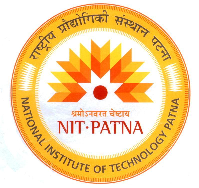 DEPARTMENT OF COMPUTER SCIENCE & ENGINEERINGNATIONAL INSTITUTE OF TECHNOLOGY PATNA Ashok Raj Path,  800 005 (Bihar),      Phone No.: 0612 – 2372715, 2370419, 2370843, 2371929, 2371930, 2371715 Fax – 0612- 2670631 Website: www.nitp.ac.inOutcomePO mappingTo draw line, circle and ellipse using different algorithmsPO2, PO3To fill a polygon using scanline conversion algorithmPO2, PO3To clip line and polygons using different algorithmsPO2, PO3To apply different transformation techniques on 2-D objects  PO2, PO3To draw Bezier and B-spline curvesPO2, PO3